الكلية تستقبل الطلاب المستجدينأقامت كلية التربية بالزلفي صباح يوم الثلاثاء 1435/04/11هـ حفل استقبال الطلاب المستجدين في الكلية في مسرح مجمع الكليات بالزلفي ، وقد أعدت الكلية برنامجاً متكاملاً لهذا اللقاء، حيث بدئ اللقاء بآي من الذكر الحكيم تلاه أحد الطلاب المستجدين، ثم كلمة الطلاب المستجدين ، تلا ذلك عرض مرئي وثائقي يعرف الطلاب بالكلية، ويطلعهم على إنجازات الكلية خلال العام الماضي، ثم كلمة لعميد الكلية بدأها بشكر الله تعالى على مايسر وأنعم على هذه البلاد من نعمة الأمن والاستقرار ، ثم رفع شكره لولاة أمر هذا البلاد وعلى رأسهم خادم الحرمين الشريفين – حفظه الله – وولي عهده الأمين ، وسمو النائب الثاني الذين أولوا التعليم العالي جل اهتمامهم، والشكر يمتد لصاحب اليد الراعية لهذه الجامعة معالي مديرها الدكتور خالد بن سعد المقرن ، ثم وجه كلمة إلى الطلاب الذين انتقلوا من مرحلة الثانوية إلى مراحل أرحب من التعليم وهو التعليم العالي التي تحتاج من الطالب الثقة بالنفس والاعتماد على الله ثم على ما منح من قدرات ذهنية أن يجد ويجتهد ويثابر، ثم قدم شكره للجميع تلا ذلك كلمة سعادة وكيل الكلية للشؤون التعليمية الذي أوضح للطلاب كثيراً من النواحي الأكاديمية والإرشادية، مستعرضاً كل مايهم الطالب في هذه المرحلة الجديدة، ثم كلمة لسعادة وكيل الكلية لشؤون الطلاب ، ثم فتح المجال لمداخلات الطلاب واستفساراتهم ، ثم توجه الجميع إلى مقر الضيافة المعدة لهم ، ثم جوله في مجمع الكليات .وتسلم كل الطلاب حقائب تحتوي على بعض الكتيبات الإرشادية والهدايا الرمزية.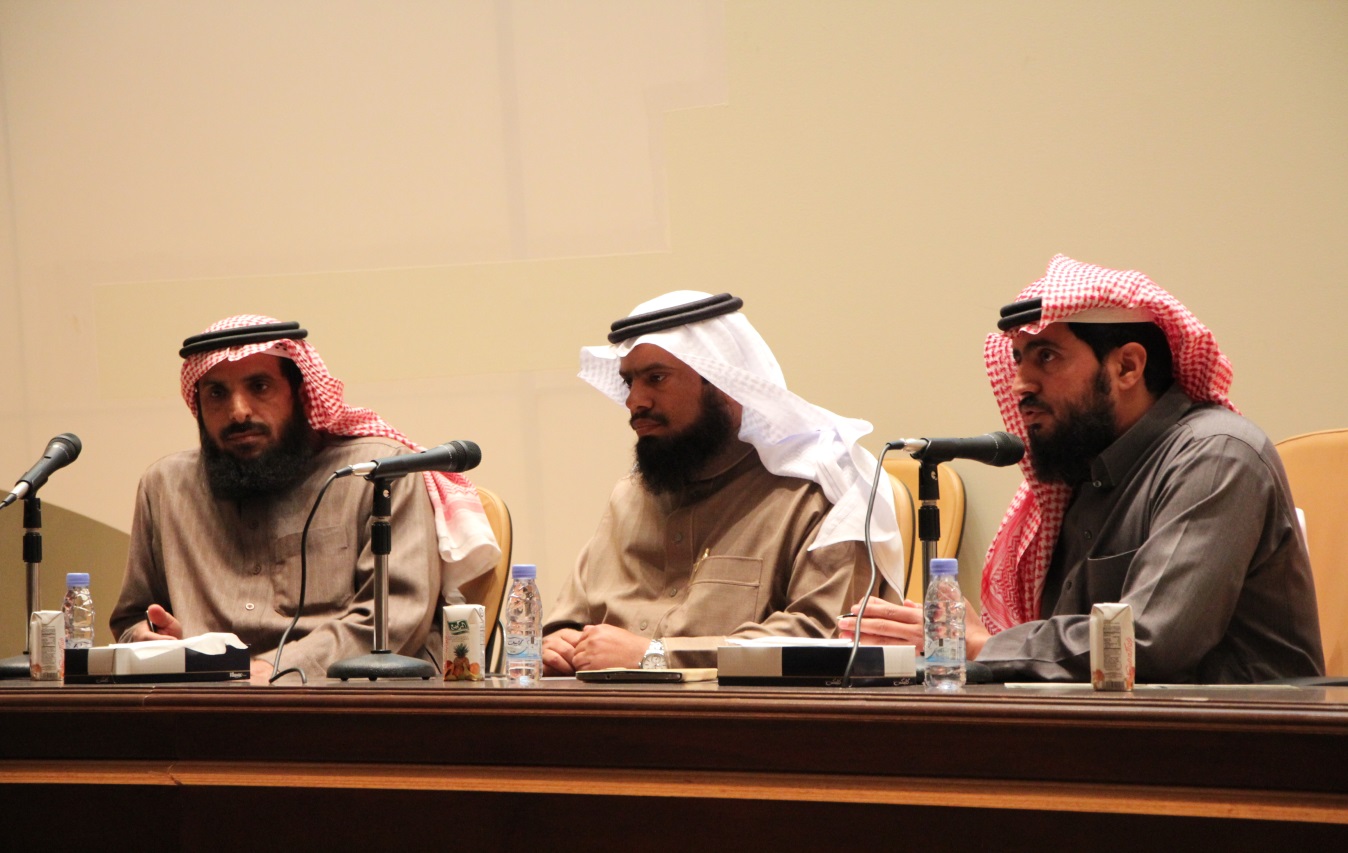 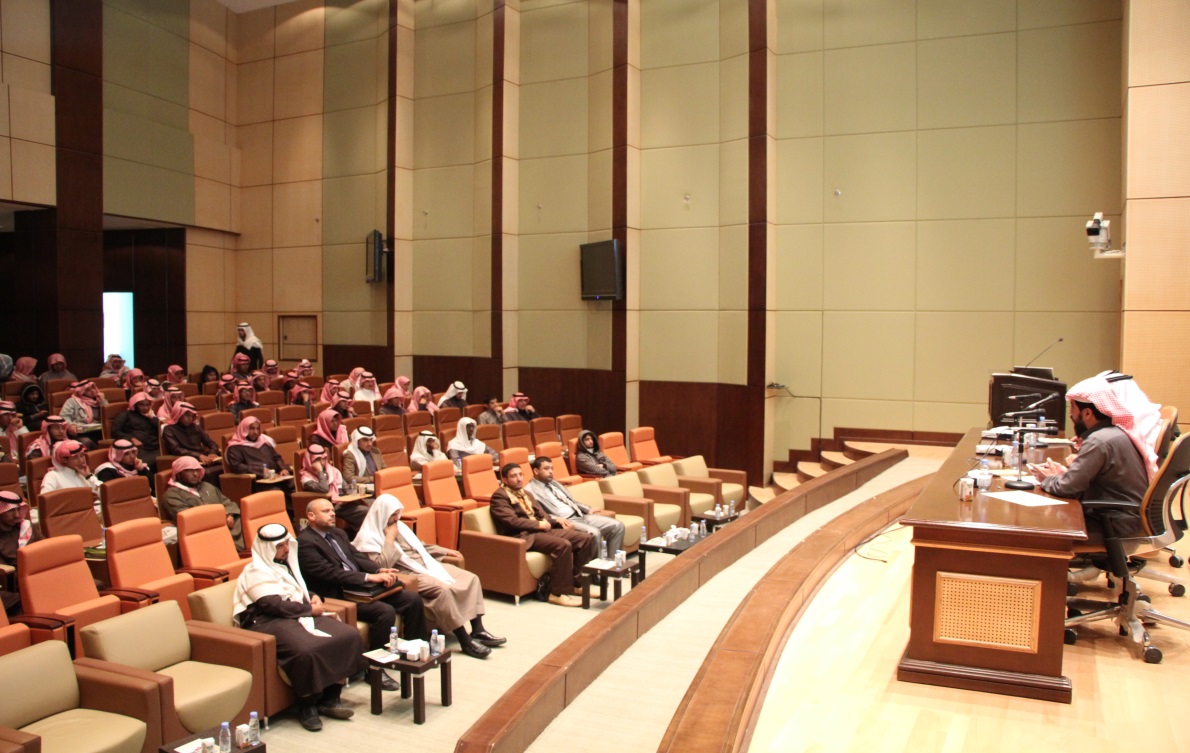 